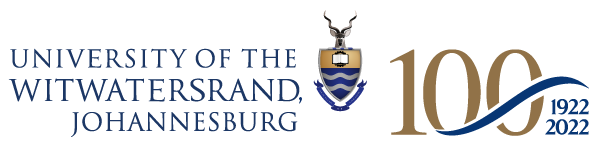 UNIVERSITY OF THE WITWATERSRAND, JOHANNESBURGSCHOOL OF CLINICAL MEDICINEADDENDUM TO APPLICATION FORM FOR POSTGRADUATE COURSES IN HEALTH SYSTEMS SCIENCEDear Applicant,Please provide us with a full curriculum vitae and the following information in order to assist us in the selection of applicants.NAME:                                                               Date of birth: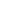 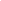 Please mark the programme for which you are applying:2.	Please write a motivation (this should not be handwritten) explaining why you are interested in applying for the programme and specifically for the field of study for which you are applying. The motivation should demonstrate insight into Health Systems Science and the field of study. You should include how you think this programme and the field of study may enhance your present or future work or career goals.You should also focus on  What knowledge and experience you  bring that will add value to shared learning and Why you should be considered. Your motivations should not exceed two typed pages, 1.5 line spacing. If you are applying for more than one stream your motivation should address each one.[insert motivation here]3. This is a blended learning programme with 70% of the course being taught online. Do you have;4.	Which of the following data analysis and referencing software are you familiar with:	STATA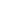 SPSS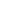 NViVO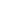 Atlas ti		______________________________________________MAXQDA		______________________________________________EndNote / Zotero 	______________________________________________Mendeley 		______________________________________________Other _________________________________________________________5. For data science do you have any experience with programming (if yes please list your experience with different programming languages and your level6. Do you have a portfolio of learning     Yes / NoIf yes please include your link here: 7. What are your e-mail addresses:____________________________________ 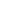 8.	Please arrange for two reference reports (see the link to the template on the website) from academic referees. Your referees must be able to speak to your academic ability and readiness for a postgraduate degree. References from family friends or other members of the community are not desirable. It is essential that all supporting documents (Degree, Academic Record/Transcript, CV, Motivation, References and SAQA for International Students) are uploaded on Wits Self Services before closing date in order for selection committee to review your application.   We appreciate your completing this form.Many thanks.The BHSc Honours in Health Systems Science have 4 streams on offer and these are indicated below. Please indicate your first, second and third choices, if you have more than one choice.The BHSc Honours in Health Systems Science have 4 streams on offer and these are indicated below. Please indicate your first, second and third choices, if you have more than one choice.The BHSc Honours in Health Systems Science have 4 streams on offer and these are indicated below. Please indicate your first, second and third choices, if you have more than one choice.Health AdministrationHealth AnalyticsHealth EntrepreneurshipHealth Systems ResearchMasters in Health AnalyticsMasters in Health EntrepreneurshipHealth InnovationHealth Systems ScienceMedical HumanitiesIndicate your experienceExperience with an LMSCanvasMoodle Blackboard etc.experience with blended learning experience with self-directed learning including time managementexperience with team based learningexperience with multiple learning technologies (this course uses multiple technologies such as MIro, Padlet, the LMS, Yammer and many moreDo you have a dedicated laptop or computer that you can use for this programme?Do you have internet access to be able to complete the programme (you can work on campus)[Insert here]